 	The 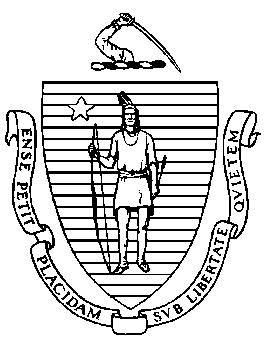                  Department of Public HealthBureau of Health Professions Licensure250 Washington Street  3rd Floor   Boston  MA 02108                  http://www.mass.gov/dph/boards/rn              (617) 973-0900    Board of Registration in NursingThe Board of Registration in Nursing (Board) will no longer issue paper  license renewal reminders or paper licenses beginning with the 2018 renewal period.  The Board will use email to communicate renewal reminders and important changes in statute, regulations and policies related to nursing.  FAILURE TO PROVIDE A WORKING EMAIL ADDRESS WILL PREVENT YOU FROM RECEIVING THESE IMPORTANT UPDATES. Log onto the Online Services link at www.mass.gov/dph/boards/rn to add or change your postal or email address. The data base does not work w/iPhones, iPads, Safari or Google Chrome.  Please use a compatible web browser.  Online changes are processed in real time. Paper requests may take up to 14 days to complete once received.Use this form to request a name change and/or address change for RN, LPN or APRN license.  Check all that apply:                                   􀂉   NAME CHANGE 	􀂉 ADDRESS CHANGE	􀂉 EMAIL ADDRESS CHANGERead the following information carefully before completing form:If you are requesting a name change and you have a current or expired license with another board within the Bureau, the requested name change will be effective for all boards.  All addresses are subject to disclosure on request (MGL c. 4, s. 7).For a name change, you  MUST submit photocopies of supporting documents.   Check document submitted:       __marriage certificate        __ divorce decree           __ court documentsLicense Number: RN ___________	 LPN ___________	Expiration Date: _______________________APRN category (if applicable, check one): 􀂉 CRNA	􀂉 CNM	􀂉 CNP		􀂉 PCNS	􀂉CNSSocial Security Number (Mandatory): _______________________    Date of Birth: ________________Other professional licenses held (check all that apply):􀂉 Dentistry  􀂉 Genetic Counselor  􀂉 Nursing Home Administrator   􀂉 Perfusionist    􀂉 Pharmacy    􀂉 Physician Assistant   􀂉 Respiratory Care    My signature hereon attests under penalties of perjury that the information provided is truthful, complete, and for lawful and honest purposes.	   											      Signature: ________________________________________							      Daytime Telephone Number: ______________________							      Date: _____________________________________________                                                                              Clearly print or type information as it  APPEARS on your current license:Name:______________________________________________Address: ___________________________________________City/Town: ________________________________________State: _______________________   Zip code: ___________Clearly print or type information as you wish it to appear on your NEW license:Name:______________________________________________Address: ___________________________________________City/Town: ________________________________________State: _______________________   Zip code: ___________Email Address: 